东航集团集采实施平台响应人【单一来源】操作指南2019年03月客户成功部目 录登录请在东航集采实施平台处，使用账号和密码登录。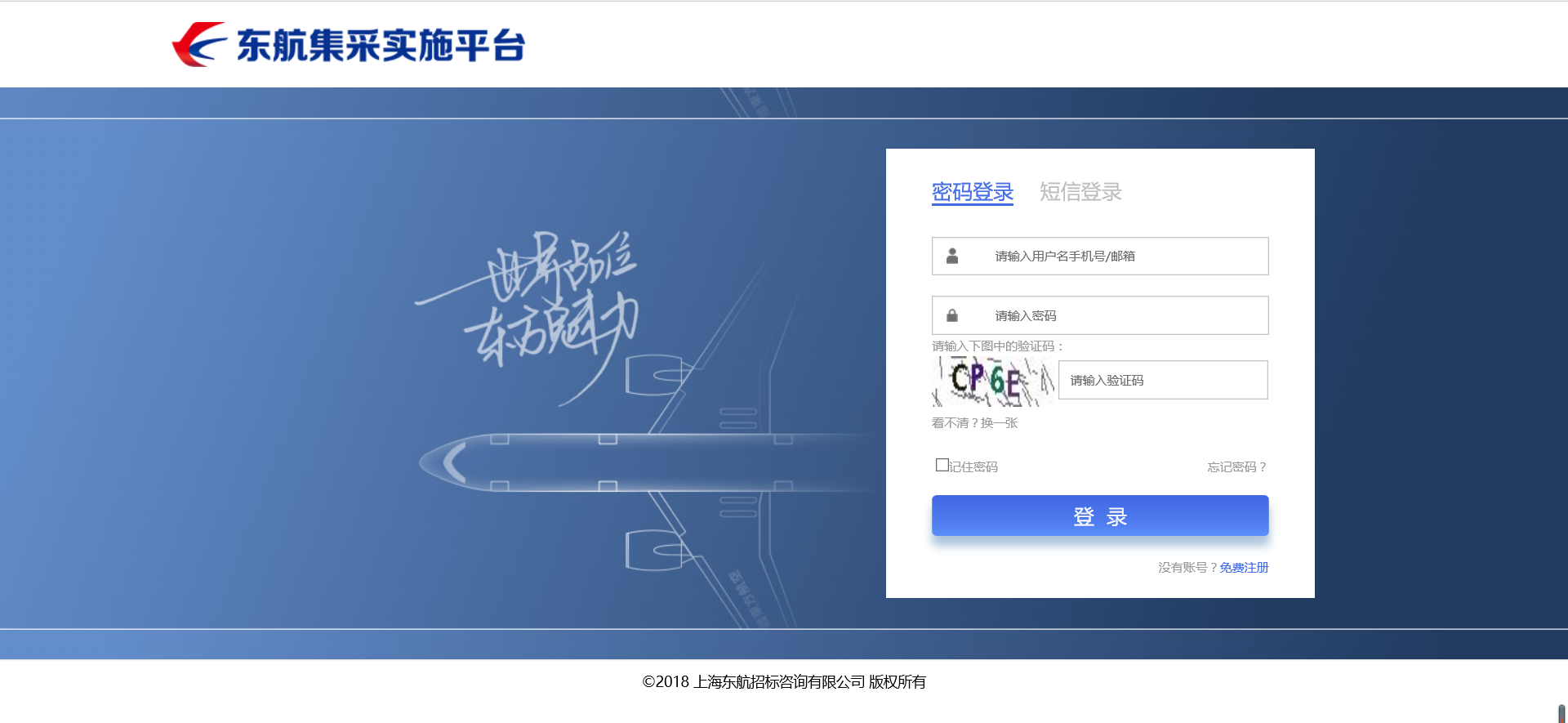 供应商报价阶段首先，请您和采购方确定已将【单一来源项目】发送到您的系统中；请点击【我的项目-单一来源-继续任务】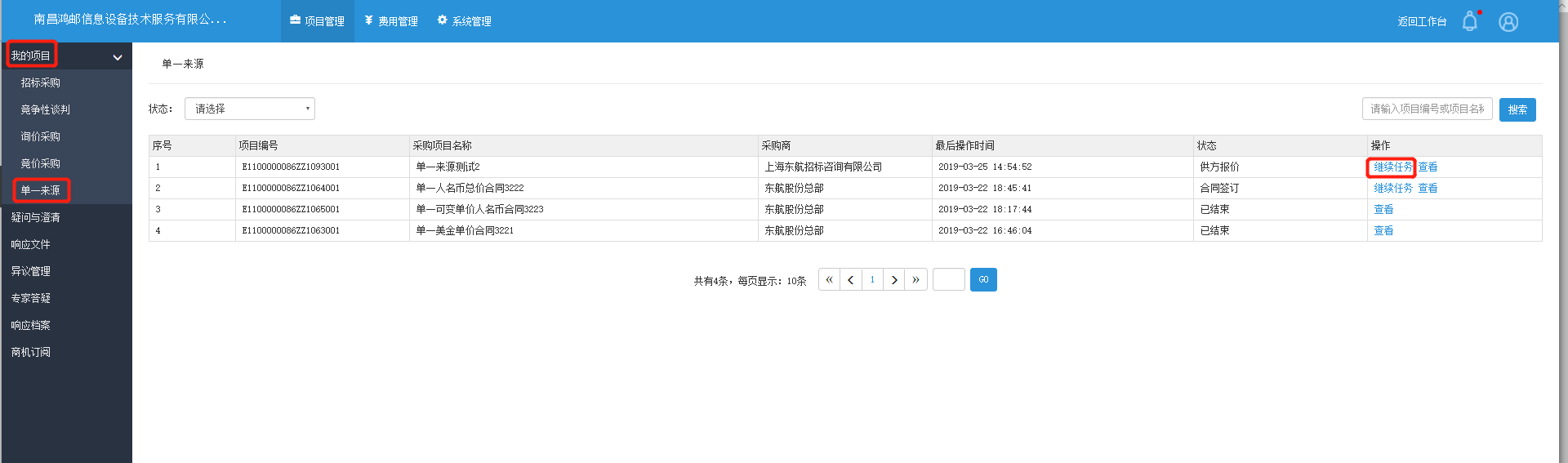 如果报价为清单类，请单击报价文件，填写清单，报价自动生成；如非清单类报价，请直接填写报价金额。填写所有信息后，上传投标文件，单击蓝色按钮【报价】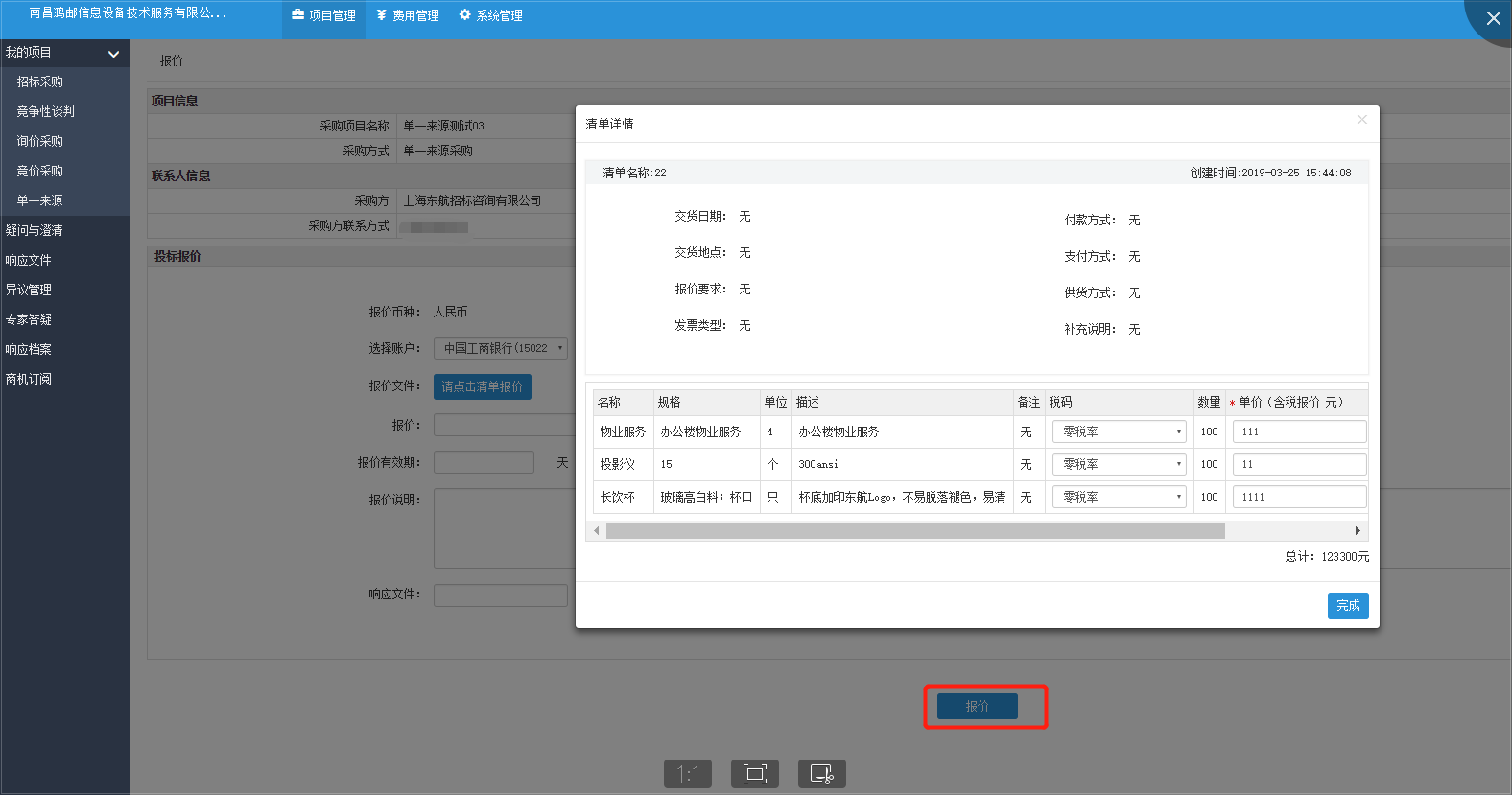 报价后，采购方如驳回，供应商可再次报价。投标方根据实际情况，通过【继续任务】按钮，单击【再次报价】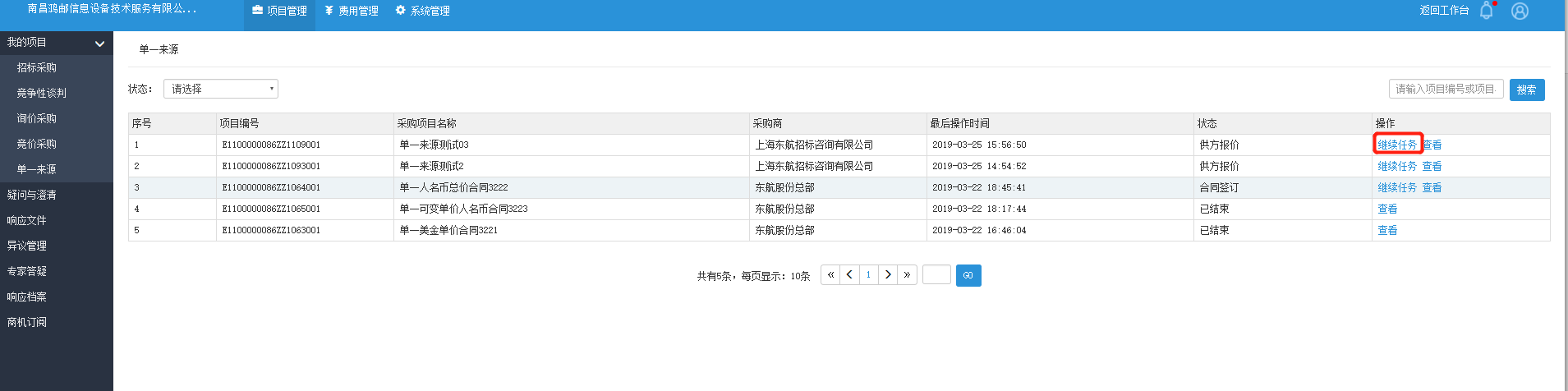 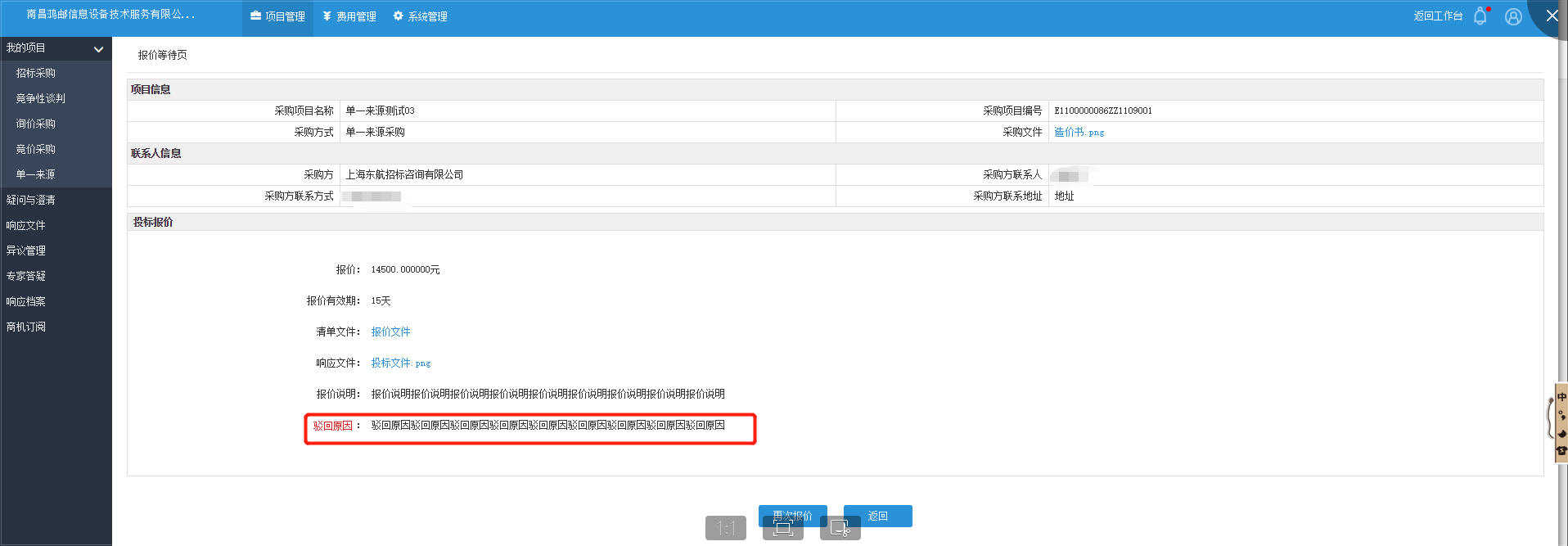 采购商发送成交通知后，供应商可在工作台或【系统管理-业务通知】中查看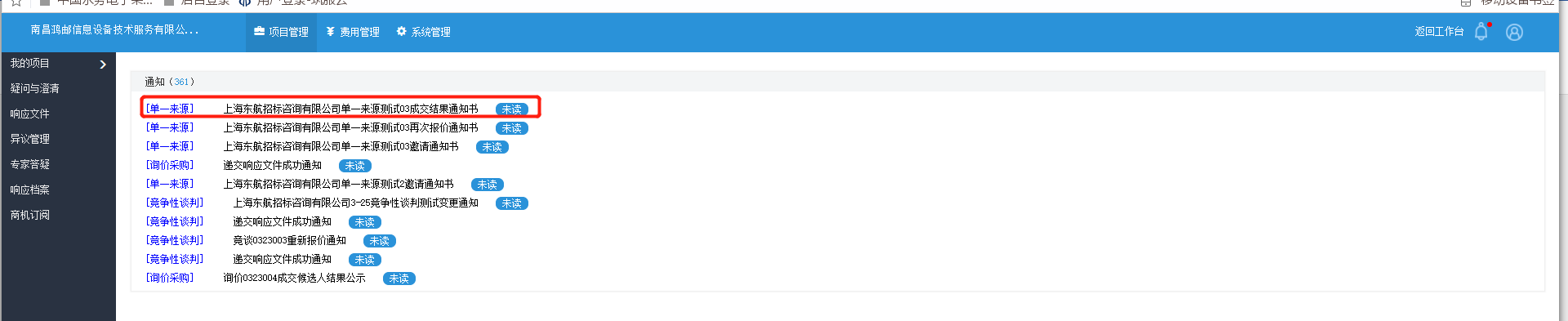 投标人可通过【单一采购】查看该项目状态。项目状态显示为【已结束】说明项目结束。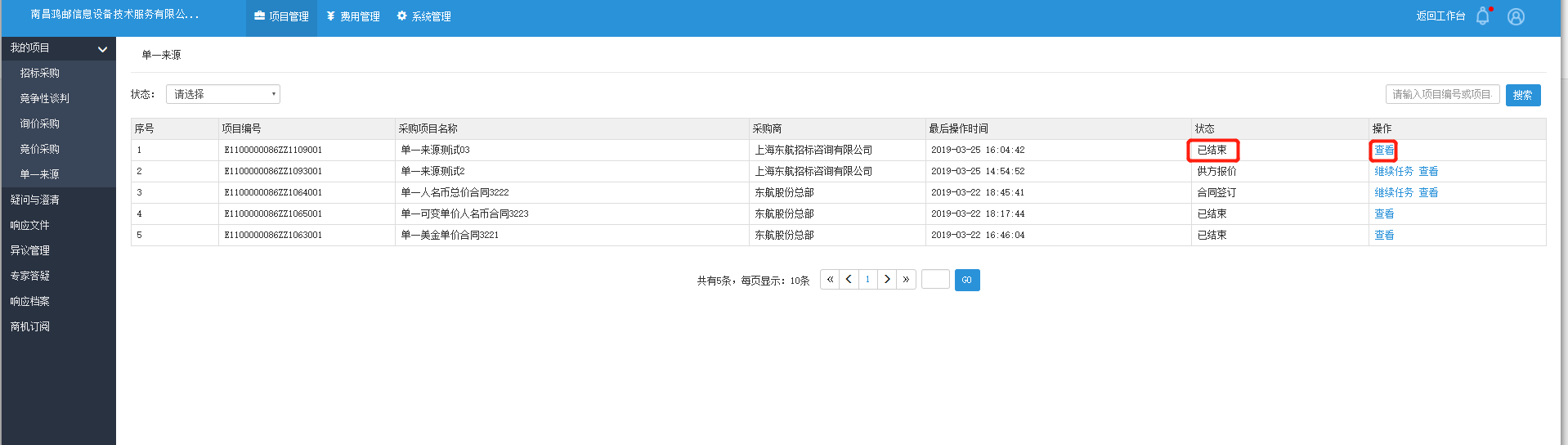 